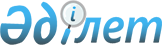 О проекте Закона Республики Казахстан "О внесении изменений и дополнений в некоторые законодательные акты Республики Казахстан по вопросам государственной молодежной политики"Постановление Правительства Республики Казахстан от 5 октября 2011 года № 1138      Сноска. Проект Закона отозван из Мажилиса Парламента РК постановлением Правительства РК от 26.11.2012 № 1490.      Правительство Республики Казахстан ПОСТАНОВЛЯЕТ:

      внести на рассмотрение Мажилиса Парламента Республики Казахстан проект Закона Республики Казахстан "О внесении изменений и дополнений в некоторые законодательные акты Республики Казахстан по вопросам государственной молодежной политики".      Премьер-Министр

      Республики Казахстан                       К. МасимовПроект ЗАКОН РЕСПУБЛИКИ КАЗАХСТАН О внесении изменений и дополнений

в некоторые законодательные акты Республики Казахстан

по вопросам государственной молодежной политики      Статья 1. Внести изменения и дополнения в следующие законодательные акты Республики Казахстан:

      1. В Закон Республики Казахстан от 7 июля 2004 года "О государственной молодежной политике в Республике Казахстан" (Ведомости Парламента Республики Казахстан, 2004 г., № 16, ст. 95; 2007 г., № 10, ст. 69; № 20, ст. 152; 2010 г., № 22, ст. 130; 2011 г., № 6, ст. 49):

      1) статью 1 изложить в следующей редакции:

      "Статья 1. Основные понятия, используемые в настоящем Законе

      В настоящем Законе используются следующие основные понятия:

      1) молодежь - молодые граждане Республики Казахстан достигшие четырнадцати лет и не достигшие тридцати лет;

      2) молодая семья - семья, в которой оба супруга не достигли тридцати лет, либо неполная семья, в которой детей (ребенка) воспитывает один из родителей, не достигший возраста тридцати лет, в том числе разведенный, вдовый;

      3) уполномоченный орган по вопросам молодежной политики (далее - уполномоченный орган) - центральный исполнительный орган, осуществляющий в пределах полномочий координацию и реализацию государственной молодежной политики;

      4) социальная инфраструктура для молодежи - система необходимых для жизнеобеспечения молодежи объектов (здания, строения, сооружения), а также организаций, которые осуществляют деятельность по охране здоровья, образованию, воспитанию, социальной адаптации, физическому, духовному и нравственному развитию, обеспечению занятости молодежи;

      5) социальные службы для молодежи - некоммерческие организации, осуществляющие мероприятия по оказанию медицинских, психолого-педагогических, правовых услуг и материальной помощи, содействию социальной адаптации и реабилитации молодежи;

      6) молодежная организация - некоммерческая, негосударственная организация, основной целью которой является решение социальных, культурных, образовательных и иных задач, направленных на защиту прав, законных интересов, удовлетворение духовных и иных потребностей молодежи, созданная в форме ассоциации (союза) юридических лиц, фонда, а также общественного объединения, членами (участниками) которого являются представители молодежи;

      7) государственная молодежная политика - система социально-экономических, политических, организационных и правовых мер, осуществляемых государством и направленных на поддержку молодежи.";

      2) пункт 2 статьи 3 дополнить подпунктом 1-1) следующего содержания:

      "1-1) обеспечение социальных прав молодежи;";

      3) статью 4 изложить в следующей редакции:

      "Статья 4. Компетенция Правительства Республики Казахстан в

                 сфере государственной молодежной политики

      Правительство Республики Казахстан:

      1) разрабатывает государственную молодежную политику;

      2) утверждает состав Комиссии по присуждению Государственной молодежной премии "Дарын";

      3) утверждает порядок присуждения и размер денежного вознаграждения Государственной молодежной премии "Дарын";

      4) утверждает программы в сфере государственной молодежной политики и обеспечивает их реализацию;

      5) утверждает порядок проведения анализа и прогнозирования развития государственной молодежной политики;

      6) оказывает содействие в обеспечении студенческой молодежи жильем на период обучения;

      7) осуществляет иные полномочия, предусмотренные настоящим Законом, иными законами Республики Казахстан, актами Президента Республики Казахстан.";

      4) дополнить статьями 4-1, 4-2, 4-3 следующего содержания:

      "Статья 4-1. Компетенция уполномоченного органа

      Уполномоченный орган:

      1) вырабатывает предложения по формированию государственной молодежной политики и осуществляет ее реализацию;

      2) координирует деятельность центральных и местных исполнительных органов Республики Казахстан в области государственной молодежной политики;

      3) в пределах своей компетенции осуществляет международное сотрудничество в области молодежной политики;

      4) организует информационное и научное обеспечение деятельности по реализации государственной молодежной политики;

      5) осуществляет организационно-техническое обеспечение деятельности консультативно-совещательного органа по реализации государственной молодежной политики при Президенте Республики Казахстан;

      6) осуществляет анализ и прогнозирование развития государственной молодежной политики;

      7) развивает сеть волонтерских, патриотических организаций, спортивных, военно-поисковых и спортивно-технических клубов;

      8) развивает деятельность студенческих советов, клубов по интересам, комитетов по делам молодежи и молодежных неправительственных организаций;

      9) осуществляет организационное обеспечение деятельности комиссии по присуждению Государственной молодежной премии "Дарын";

      10) утверждает типовое положение о деятельности консультативно-совещательных органов при местных исполнительных органах по вопросам молодежной политики;

      11) осуществляет иные полномочия, предусмотренные настоящим Законом, иными законами Республики Казахстан, актами Президента Республики Казахстан и Правительства Республики Казахстан.

      Статья 4-2. Компетенция государственных органов

      1. Уполномоченный орган в сфере труда и социальной защиты в пределах своих полномочий осуществляет:

      1) сотрудничество с молодежными организациями;

      2) обеспечение социальной помощи молодежи, нуждающейся в социальной поддержке;

      3) принятие мер по содействию в трудоустройстве и занятости молодежи;

      4) иные полномочия, предусмотренные настоящим Законом, иными законами Республики Казахстан, актами Президента Республики Казахстан и Правительства Республики Казахстан.

      2. Уполномоченный орган в сфере культуры в пределах своих полномочий осуществляет:

      1) сотрудничество с молодежными организациями;

      2) создание условий для развития национальной культуры и языка у молодежи;

      3) создание условий для культурного досуга и отдыха молодежи;

      4) иные полномочия, предусмотренные настоящим Законом, иными законами Республики Казахстан, актами Президента Республики Казахстан и Правительства Республики Казахстан.

      3. Уполномоченный орган в сфере сельского хозяйства в пределах своих полномочий осуществляет:

      1) сотрудничество с молодежными организациями;

      2) содействие в привлечении специалистов здравоохранения, социального обеспечения, образования, культуры, спорта и ветеринарии для работы и проживания в сельских населенных пунктах;

      3) иные полномочия, предусмотренные настоящим Законом, иными законами Республики Казахстан, актами Президента Республики Казахстан и Правительства Республики Казахстан.

      Статья 4-3. Компетенция местных представительных и

                  исполнительных органов по реализации

                  государственной молодежной политики

      1. Местные представительные органы в пределах своей компетенции:

      1) заслушивают отчеты руководителей местных исполнительных органов и организаций о состоянии реализации государственной молодежной политики;

      2) утверждают составы консультативно-совещательных органов при местных исполнительных органах по вопросам молодежной политики;

      3) принимают решение о льготном проезде обучающихся на общественном транспорте;

      4) осуществляют иные полномочия, возложенные на них настоящим Законом и иными законодательными актами Республики Казахстан.

      2. Местные исполнительные органы в пределах своей компетенции:

      1) реализуют государственную молодежную политику в регионах;

      2) разрабатывают и принимают меры по реализации государственной молодежной политики в программе развития территории;

      3) образуют консультативно-совещательные органы по реализации государственной молодежной политики в регионах;

      4) определяют порядок деятельности консультативно-совещательных органов по вопросам молодежной политики на основе типового положения, утверждаемого уполномоченным органом по вопросам молодежной политики;

      5) содействуют развитию культурно-досуговой и спортивно-оздоровительной инфраструктуры;

      6) вносят предложения в маслихат о льготном проезде обучающихся на общественном транспорте;

      7) осуществляют иные полномочия, возложенные на них настоящим Законом и иными законодательными актами Республики Казахстан.";

      7) подпункт 4) статьи 6 изложить в следующей редакции:

      "4) на льготный проезд на общественном транспорте (кроме такси и воздушного транспорта) для обучающихся и воспитанников организаций образования очной формы обучения в размере до пятидесяти процентов от установленной стоимости проезда по решению местных представительных органов.";

      8) в статье 9:

      подпункт 3) пункта 3 исключить;

      подпункт 4) пункта 4 изложить в следующей редакции:

      "4) разработки и реализации программы развития территорий;";

      9) пункт 1 статьи 10 изложить в следующей редакции:

      "1. В целях государственной поддержки молодых семей центральные и местные исполнительные государственные органы в порядке, установленном законодательством Республики Казахстан, разрабатывают и реализуют отраслевые программы и программы развития территорий.

      Формирование и реализация отраслевых программ и программ развития территорий в области государственной поддержки молодых семей осуществляются на основе анализа социальных потребностей молодых семей, в отношении которых устанавливаются меры государственной поддержки.";

      10) дополнить статьей 11-1 следующего содержания:

      "Статья 11-1. Государственная молодежная премия "Дарын"

      1. Государственная молодежная премия "Дарын" (далее - премия) присуждается молодежи Республики Казахстан на момент выдвижения кандидатуры на соискание премии за плодотворную научную, творческую, спортивную и общественную деятельность. Премия присуждается в целях стимулирования и признания особых заслуг талантливой молодежи в порядке, установленном Правительством Республики Казахстан.

      2. Премия присуждается один раз в два года по следующим 10 номинациям: наука, литература, журналистика, спорт, народное творчество, дизайн и изобразительное искусство, эстрада, театр и кино, классическая музыка, общественная деятельность.

      3. На соискание премии выдвигаются кандидаты, деятельность которых способствует развитию соответствующей отрасли и общества в целом.

      Не допускается повторное выдвижение на соискание премии одних и тех же кандидатур. Одна и та же кандидатура не может выдвигаться на соискание премии более чем по одной номинации.

      4. Прием, отбор конкурсных документов, обсуждение и принятие решений о представлении к премии осуществляет Комиссия по присуждению Государственной молодежной премии "Дарын".";

      11) пункты 3 и 4 статьи 14 изложить в следующей редакции:

      "3. Молодежные организации вправе сотрудничать с государственными органами в целях выполнения определенных работ, оказания услуг в рамках планов мероприятий государственных программ и программ развития территории, а их уполномоченные представители - входить в состав консультативно-совещательных органов по реализации государственной молодежной политики. Для реализации указанных целей формируются консультативно-совещательные органы.

      4. Порядок проведения общереспубликанского форума молодежи Казахстана, нормы представительства устанавливаются положением об общереспубликанском форуме молодежи Казахстана, утверждаемым Правительством Республики Казахстан, по представлению уполномоченного органа и консультативно-совещательного органа по реализации государственной молодежной политики при Президенте Республики Казахстан.";

      12) дополнить статьей 15-1 следующего содержания:

      "Статья 15-1. Ресурсный центр для молодежи и молодежных организаций

      Ресурсный центр для молодежи и молодежных организаций является многопрофильной сервисной некоммерческой организацией, созданной местным исполнительным органом с целью оказания услуг и предоставления ресурсов (зал, техника, минибиблиотека) для молодежи и молодежных организаций,";

      13) пункт 1 в статье 16 изложить в следующей редакции:

      "1. Государственные органы обязаны информировать молодежь, молодежные организации через средства массовой информации и интернет-ресурсы о планируемых и осуществляемых мероприятиях по реализации государственной молодежной политики.";

      Пункт 2 изложить в следующей редакции:

      "2. Государственные органы в соответствии со своей компетенцией организуют научные исследования по проблемам государственной молодежной политики в Республике Казахстан. Указанные исследования осуществляются на долговременной основе и являются обязательным условием, учитываемым при разработке государственных программ и программ развития территорий.".

      2. В Закон Республики Казахстан от 27 июля 2007 года "Об образовании" (Ведомости Парламента Республики Казахстан, 2007 г., № 20, ст. 151; 2008 г., № 23, ст. 124; 2009 г., № 18, ст. 84; 2010 г., № 5, ст. 23; № 24, ст. 149; 2011 г., № 1, ст. 2; № 2, ст. 21; № 5, ст. 43; Закон Республики Казахстан от 22 июля 2011 года "О внесении изменений и дополнений в некоторые законодательные акты Республики Казахстан по вопросам миграции населения", опубликованный в газете "Казахстанская правда" от 6 августа 2011 г.):

      1) подпункт 1) пункта 4 статьи 47 изложить в следующей редакции:

      "1) льготный проезд на общественном транспорте (кроме такси и воздушного транспорта) в размере до пятидесяти процентов от установленной стоимости проезда по решению местных представительных органов;".

      Статья 2. Настоящий Закон вводится в действие с 1 января 2013 года.      Президент

      Республики Казахстан
					© 2012. РГП на ПХВ «Институт законодательства и правовой информации Республики Казахстан» Министерства юстиции Республики Казахстан
				